Bill Status: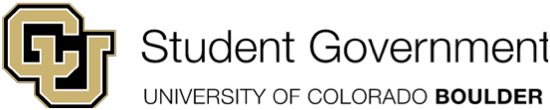 University of Colorado Student GovernmentLegislative CouncilFebruary 12 2015					            82 LCB 08 — Advisory BoardsSponsored by:	Noha Kikhia	                	Legislative Council Vice President			Lora Roberts			President of Internal AffairsAuthored by: 	Bridger Ruyle                     	Engineering Co-SenatorA Bill to Add a Constitutional Amendment to the Spring 2015 Ballot – Advisory BoardsBill HistoryThe number of CUSG controlled advisory boards has proliferated since the CUSG Constitution was amended to include Article XVIII – Advisory Boards, which references only the Student Health Advisory Board. Today, there are advisory boards that oversee the operations of Cost Centers, including the Women’s Resource Center Student Advisory Board (WRC Board) and the Volunteer Resource Center Student Advisory Board (VRC Board), while there are others that were formed to address a specific need of the students, including Distinguished Speakers Board (DSB). This session, Legislative Council authorized the creation of a new student advisory board for the Student Activities Office in 82 LCB 01. Each respective student advisory board, except the Student Health Advisory Board, determines their own composition. This has lead to large differences in the overall structure of each advisory board. For example: DSB is composed of nine student voting members, the VRC Board has seven student voting members and a nonvoting Legislative Council representative, the GLBTQRC Board has five student voting members and a nonvoting Legislative Council representative, and the WRC Board has eleven student voting members which include one Representative-at-Large, and school Senator, and one member of the Diversity Commission. Unlike the consistency of student joint boards, the composition of student advisory boards is all over the map.  Bill SummaryThere are two types of student boards established by the CUSG Constitution: joint boards and advisory boards. Joint boards include Finance Board, the UMC Board, the Cultural Events Board, the Environmental Board, the Recreation Board, and the Air Board, and are governed by Article VII of the Constitution. Advisory boards include all student boards that are not joint boards. Examples of advisory boards include SORCE Board and the new Student Activities Board. Although Article XVIII establishes advisory boards, it sets no regulations to any of the boards except the Student Health Advisory Board. This referendum question calls for the repeal of Article XVIII, Section A and for it to be replaced by uniform regulations to apply to all advisory boards. Many of the regulations proposed in this bill comes from the joint board model set forth in the Constitution: one legislative representative and a size of around seven members. In accordance with XVI of the CUSG Constitution, this bill adds the following constitutional question regarding advisory boards to the Spring 2015 CUSG ballot. A two-thirds vote in Legislative Council is required for the passage of this bill. THEREFORE, BE IT ENACTED by the Legislative Council of the University of Colorado Boulder Student Government, THAT:Section 1: A constitutional question shall be placed on the Spring 2015 CUSG ballot that reads: Shall the CUSG Constitution be updated to include more comprehensive and uniform advisory board regulations?Section 2: An affirmative vote on the constitutional question shall repeal section A from Article VXIII and replace it with the following language:The Legislative Council shall have the power to establish student advisory boards – here after called Advisory Boards – for CUSG administered Cost Centers that do not already have a Joint Board established by this Constitution or to address a specific need for students.All joint boards shall include seven student voting members.All voting members must be ratified by a majority vote by the Legislative CouncilOne legislative liaison to be chosen by the Legislative Council President from the Legislative Council each year. The legislative liaison has the following duties:To keep the members of their respective Advisory Board informed of current events and legislation from the Legislative Council.To report weekly on the events of their respective Advisory Board to the Legislative Council.Six to be chosen by the Advisory Board for yearlong terms.One CUSG Executive or designee shall sit on the board as an ex-officio member.The duties and responsibilities of Advisory Boards shall include:To review and approve of the respective Cost Center’s budget.To assist with staffing decisions of the respective Cost Center.To represent the interests of students to the administration, faculty, paid staff, and greater community. To present once a semester to the Legislative Council on the state of the board.All Advisory Boards shall establish bylaws to govern their respective operations. These bylaws shall not supersede the provisions of this Constitution.Section 3: An affirmative vote requires that 15% of the eligible student voters on the referendum and that 2/3 of the 15% vote in the affirmative.Section 4: Upon an affirmative vote on the constitutional question, all CUSG Advisory Boards shall update their bylaws to be in concurrence with the Constitution. All updated bylaws shall be submitted to Legislative Council, according to Article XIV, Section B, Subsection c, during the 83rd session for approval.Section 5: The bill shall take effect upon final passage in Legislative Council and upon either obtaining the signature of two Tri-Executives and the Legislative Council President or the lapse of six days without action by the Tri-Executives.Vote Count:_______________________                                                 ______________________Rachel Leonard                                                                     Juedon KebedeLegislative Council President                                  	        President of Student Affairs_______________________                                                 ______________________Lora Roberts                                                                          Chelsea CanadaPresident of Internal Affairs                                                    President of External Affairs